Kopiervorlage II1Der Käfer läuft ein Quadrat. Überlegt euch gemeinsam ein passendes Programm und programmiert den Weg mit den Blöcken.Aufgabenfeld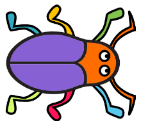 LösungsansätzeMögliche Programme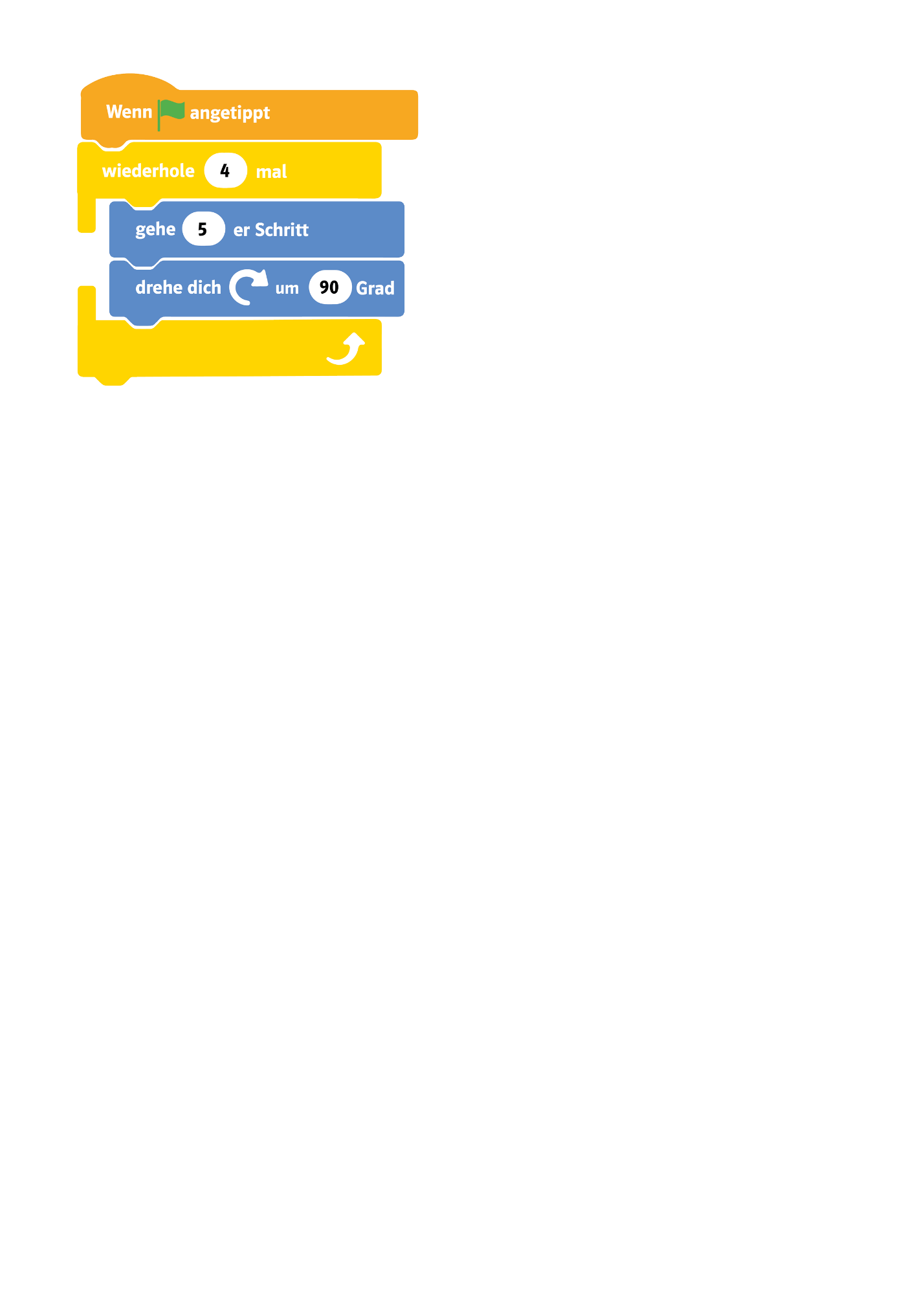 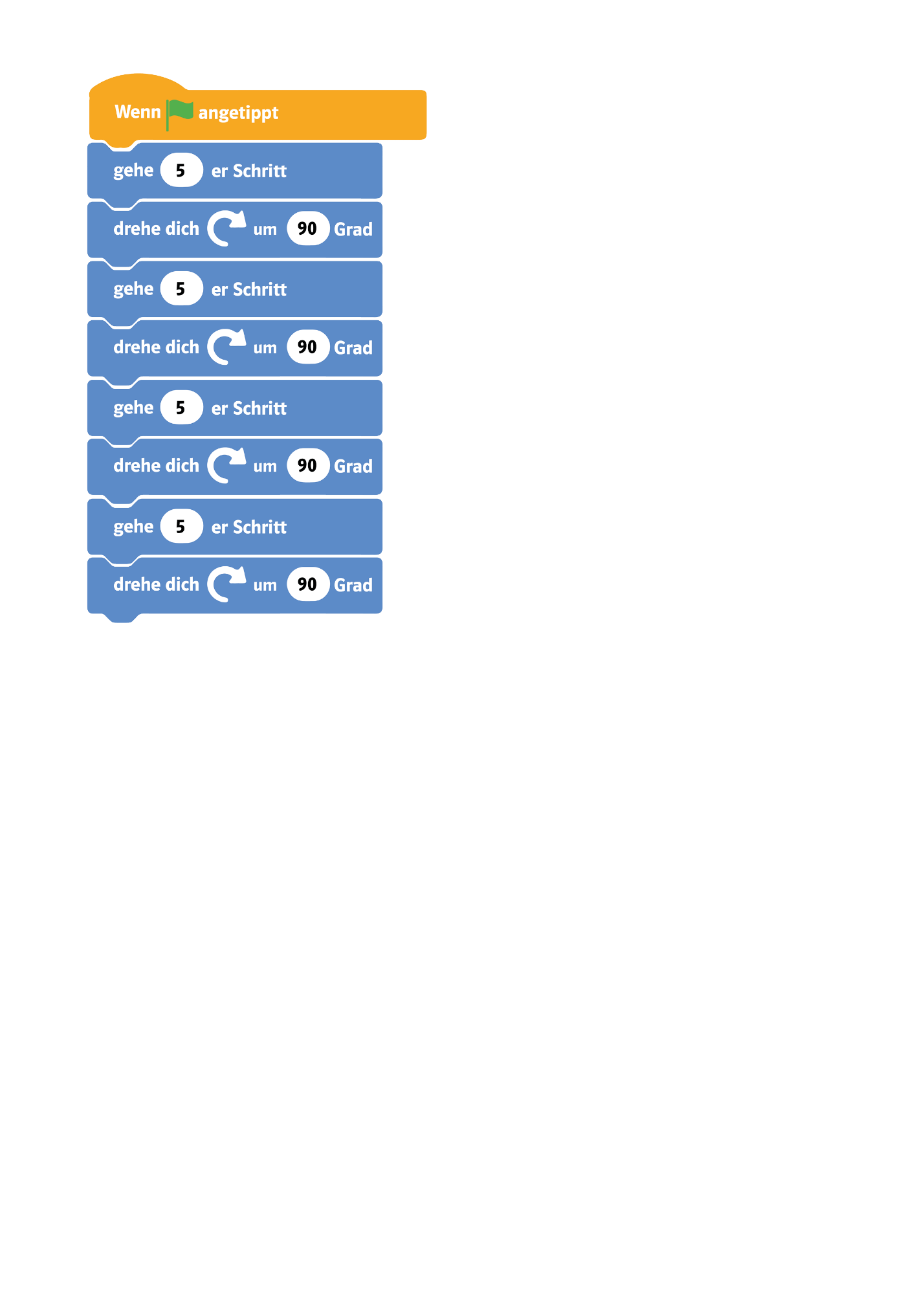 Hinweis zu den möglichen Programmen: Beide Lösungen sind richtig. Wenn die Schülerinnen und Schüler die Aufgabe ohne die Wiederholung lösen, kann im Anschluss gemeinsam überlegt werden, an welchen Stellen das Programm angepasst werden muss, falls der Käfer ein größeres oder kleineres Quadrat laufen soll. In der Variante mit der Wiederholung muss das Programm nur an einer einzigen Stelle angepasst werden.STARTZIEL